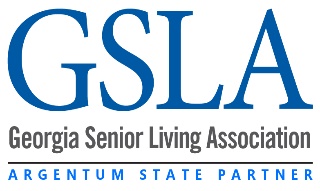 Corporate Sponsorships – Industry PartnersThe following sponsorship categories provide opportunities to introduce your corporation, products and services to attendees and the industry. These special opportunities are available in addition to booth and conference registration fees. Please provide GSLA with an electronic copy (jpeg) of your corporate logo for promotional use on signage.  Color ads are to be in hi resolution, pdf, 300 dpi or higher.Diamond Sponsor		$10,000A full-page, back-cover ad in the Conference Program (Color 8” X 10” – due Friday, September 7, 2018)  Full-page color ad for each Diamond Sponsor; back-cover placement is first-come, first-served. Listing as a Corporate Diamond Sponsor on the sponsor page of the Conference ProgramYour corporate logo featured on the GSLA websiteVerbal recognition at the Opening General SessionEight conference attendee registrations; unlimited attendance at Tuesday night's PAC Fundraiser Party Platinum Sponsor		$5,000A full-page color ad in the Conference Program (Color 8” X 10” – due Friday, September 7, 2018)  Listing as a Corporate Platinum Sponsor on the sponsor page of the Conference ProgramYour corporate logo featured on the GSLA websiteVerbal recognition at the Opening General SessionFour conference attendee registrations; unlimited attendance at Tuesday night's PAC Fundraiser PartyGold Sponsor			$3,000A full-page color ad in the Conference Program (Color 8” X 10” – due Friday, September 7, 2018)  Listing as a Corporate Gold Sponsor on the sponsor page of the Conference ProgramYour corporate logo featured on the GSLA websiteVerbal recognition at the Opening General SessionTwo conference attendee registrations; unlimited attendance at Tuesday night's PAC Fundraiser PartySilver Sponsor	 	______ $2,000A half-page color ad in the Conference Program (Color 8” X 5” – due Friday, September 7, 2018)  Listing as a Corporate Silver Sponsor on the sponsor page of the Conference ProgramYour corporate logo featured on the GSLA websiteVerbal recognition at the Opening General SessionOne conference attendee registration; unlimited attendance at Tuesday night's PAC Fundraiser PartyCorporate Sponsorship Category:	□ Diamond     □ Platinum    □ Gold	□ Silver						    ($10,000)	  ($5,000)         ($3,000)	    ($2,000)	 Company Name__________________________________________________________________________________________Contact Person _____________________________________________________________________________________________Address____________________________________________________________________________________________________City______________________________________________________________State__________ Zip Code___________________Phone_______________ Cell:  _______________  Fax_______________ Email_________________________________________Questions?  Please contact the office at 678-407-2060.  Please return this form with a check payable to: GSLA, 2023 Grayson Highway, Suite 202-A, Grayson, GA 30017